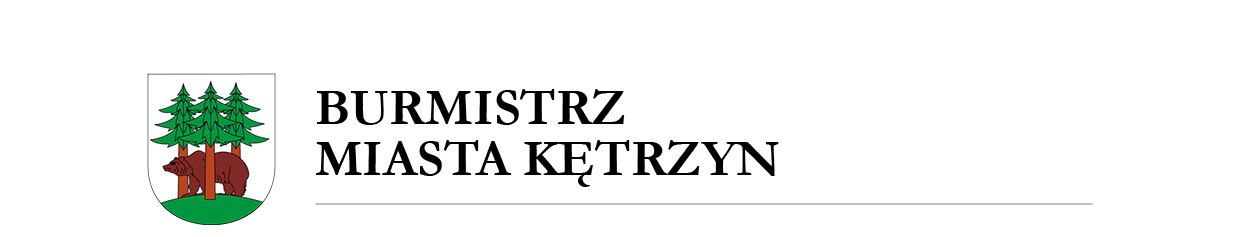 ZARZĄDZENIE NR 360/2022   BURMISTRZA MIASTA KĘTRZYNz dnia 8 listopada 2022r.w sprawie zmiany Zarządzenia Nr 246/2022 BURMISTRZA MIASTA KĘTRZYN z dnia 8 sierpnia 2022r. w sprawie określenia szczegółowych zasad gospodarowania drewnem pozyskiwanym  z nieruchomości stanowiących własność Gminy Miejskiej Kętrzyn. Na podstawie art. 30 ust. 2 pkt. 3 ustawy z dnia 8 marca 1990 roku o samorządzie gminnym (t. j. Dz. U. z 2022 r. poz. 559 z późn. zm.) zarządzam, co następuje:§1.W zarządzeniu  Nr 246/2022 BURMISTRZA MIASTA KĘTRZYN z dnia 8 sierpnia 2022r.            w sprawie określenia szczegółowych zasad gospodarowania drewnem pozyskiwanym                           z nieruchomości stanowiących własność Gminy Miejskiej Kętrzyn wprowadza się następujące zmiany:w §4. dodaje się  ust. 6  w brzmieniu: „6. Sprzedaż drewna wykonawcy wykonującego wycinkę drzew, wyłonionego w postępowaniu o udzielenie zamówienia publicznego  nie wymaga składania wniosku i następuje według zasad określonych w umowach na wycinkę  drzew.” §2.Zarządzenie wchodzi w życie z dniem podpisania.							Burmistrz Miasta Kętrzyn /-/ Ryszard NiedziółkaSporządziła: Ewelina Renc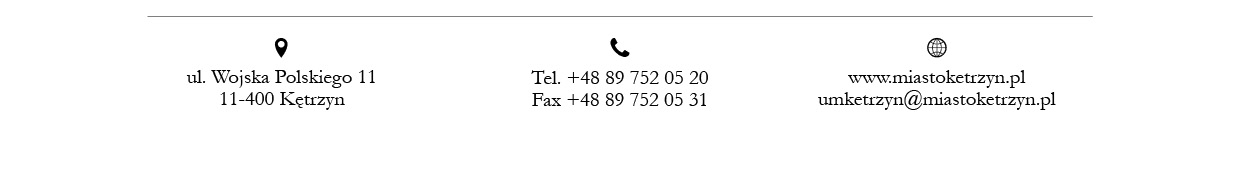 